SPEAKING EXAMINER NOMINATION FORMNote to the applicant Speaking Examiner: This form can be used to apply for the role of Speaking Examiner at a Cambridge Assessment English centre. Please fill this in and return it to the centre that sent you it. Any information from this form which is submitted to us will be kept securely by Cambridge English and will be used only for the purpose of quality assurance and speaking examiner arrangements.1:	NOMINATION DETAILS	To be completed by the centrePlease put an X in the appropriate box(es) to indicate which level(s) the nominee is being nominated for
(please ensure that Section 3 corresponds)2:	PERSONAL DETAILS 	To be completed by the Nominated Examiner.3:	INDUCTION  TRAINING DATES 	To be completed by the centre4:	ENGLISH LANGUAGE PROFICIENCYLanguage proficiency should be at least 2 CEFR levels higher than the CEFR level of the exam. For CAE and CPE C2 level is sufficient.5:	HIGHER EDUCATION  TEACHING QUALIFICATIONS 	To be completed by the CEM/Nominated Examiner.6:	English Language Teaching Experience 	Please give your most recent relevant experience, up to a maximum of three rolesNOMINEE DECLARATIONS 	You will be asked to sign a declaration stating the following: Note: This hand signed declaration should be stored securely at the centre at all times and may be checked and verified during inspections.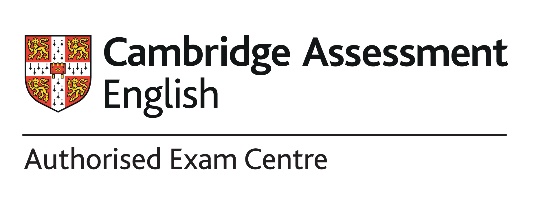 For Cambridge English Language Assessment Office use onlyFor Cambridge English Language Assessment Office use onlyCambridge IDInput to Database by (initial and date)Centre NameCentre NumberKET/fSPET/fSFCE/fSILECICFE P V HYLE SYLE MYLE FDate when nominee is required to begin examining if approved:Date when nominee is required to begin examining if approved:Date when nominee is required to begin examining if approved:Date when nominee is required to begin examining if approved:Date when nominee is required to begin examining if approved:Date when nominee is required to begin examining if approved:Date when nominee is required to begin examining if approved:Date when nominee is required to begin examining if approved:Date when nominee is required to begin examining if approved:TitleFirst name(s)First name(s)First name(s)First name(s)First name(s)SurnameSurnameDate of birth *mandatory fieldDate of birth *mandatory fieldDate of birth *mandatory fieldGenderGenderNationalityFormer Surname (if applicable)Telephone NumbersDayMonthYearMaleFemale e-mail *mandatory fielde-mail *mandatory fielde-mail *mandatory fieldSE Induction completedDayMonthYearSE Induction completed (YLE)DayMonthYearLevel / QualificationTraining completedTraining completedTraining completedLevel / QualificationTraining completedTraining completedTraining completedDayMonthYearDayMonthYearDayMonthYearDayMonthYearIs English your First LanguageYesNoIf No, please specify your First LanguageWhat is your English Language Level? (Please state the CEFR, if possible)What proof can you give for your English language level? For example, English Language exam taken, include level, exam board etc.Do you have a degree or equivalent?If yes, please give details of your highest degree below: (Please select the most relevant one)Yes: No: Name of Qualification and SubjectInstitution NameMonth/Year AwardedDo you have a teaching qualification?If yes, please give details below: (Please select the most relevant one)Yes: No: Name of Qualification and SubjectInstitution Name and locationMonth/Year AwardedWhen did you start teaching?Month/Year:Are there any gaps in your teaching?From(Month/Year):To(Month/Year):Date (Month /Year)Employer (Name / Location)Duties (include details of ages, levels and nationalities taught)Duties (include details of ages, levels and nationalities taught)From:To:From:To:From:To:Total Number of Hours Experience as an EFL/ESOL Teacher(Delete the ones that are not appropriate)Less than 1800Between 1800 and 3000More than 3000Centre NameCentre NumberSignature / Name of Nominee:DayMonthYear